Tanszerlista 3. osztályEszközigény 3. osztály
2021/22.Füzetek:
2 db kisalakú négyzetrácsos füzet (27-32) 
6 db kisalakú vonalas füzet /nyelvtan, tollbamondás, írás, olvasás, környezet, német… (12-32) Harmadik osztályos vonalas! 1 db a kötelező olvasmányhoz is kell!
1 db kisalakú ének füzet (a tavalyi is jó)
Leckefüzet – (nem kötelező, volt, akinek jól bevált)1 db üzenő füzet
Feltétlenül olyan füzetek legyenek, ahol jól látható a margó!Eszközök:
órarend
tolltartó,
5 db hegyes grafitceruza /HB-s, vagy H-s, akinek az vált be; Kooh-I-Noor, Conté, Stabilo…)
12 színű színes ceruza (pl.: Maped , Koh-I-Noor, Jolly, Conte /Bic/, Conte evolution)
2 db zöld ceruza
2 db jó minőségű golyóstoll (pl. Stabilo)
hegyező
kisvonalzó (14-16 cm)
1 db 30 cm-es egyenes és 1 db derékszögű háromszög vonalzó
papír mérőszalag
puha radír (több)
tükör (mindkét oldala tükör, téglalap alakú)
2 csomag írólap
2 db négyzet alakú, mindkét oldalán színes kivágólap (origami)
2 csomag A/4 -es, kétoldalú színes papír (pótolható színes fénymásoló papírral) – élénk színek, legyen barna is!
 Mindkét oldalán színes karton 25x35 cm-es, ( minimum 3 db)A színes lapokat külön mappában kérem szépen! A tavalyról megmaradtak is teljesen jók, ,,kicsit felfrissítve”!
olló (jó minőségű,hegyes) –pl.Fiskars, Maped 12cm-es;/ 
1 db Technokol vagy más erős ragasztó
2 db  kicsi kenőfejes  Pritt  stift ragasztó
1db cellux
40 db műszaki rajzlap A/4  /mappában/
12 színű vízfesték (pl.: Aero, Rio, Pelikán, Koh-I-Noor)
12 színű filctoll, fekete színű tűfilc
6 színű tempera (tubusos) + 1 tubus fehér
6 vagy 12 színű zsírkréta (pl.:Ico, Jolly, Plastic Crayons)
1-1 db 2-es,4-es, 6-os, 10-es ecset (igazi szőrből legyen, pl.: Deák, Nebuló)Lehet a számozás páratlan is: 1-es, 3-as, 5-ös, …
1 db törlőrongy
1 db ecsettál (keményebb műanyag doboz, pohár)
1db műanyag paletta
újságpapír
3db.irattartó dosszié (felmérőknek, a táskába és a rajzaiknak)
1 db cipős doboz rajzfelszerelésnek (kb. 10 cm magas)
hozható festő póló is( nagy, hogy védje a ruháját)
Tornazsák
2 fehér póló a mindennapos testnevelés miatt (a név feltétlenül kell)
kék vagy fekete tornanadrág ,tornacipő, fehér zokni, ugrálókötélTisztasági csomag:
kis törölköző, műanyag pohár, rövid akasztóval ellátott tartóban, amit a padra is fel tudnak akasztani. Folyékony szappan, fertőtlenítő, wc papír, papírzsebkendő, papírszalvéta – Mindenkinek legyen saját, nem fogom beszedni!
MINDENEN  LEGYEN  RAJTA  A GYERMEK NEVE!                     A tavalyról megmaradt, jó és használható eszközök teljesen jók! Kérem, ha lehet, a jobb minőségű eszközöket vásároljátok meg, mert a gyerekek sikerélményhez juttatása múlhat ezen is!VáltócipőNyári olvasmányokKötelező olvasmány, választható:
Fehér Klára: Fele királyságom c. könyvPéter nagymamája megbetegszik. Nem kísérheti unokáját a játszótérre, nem főzhet neki, még az esti mesélés is nehezére esik. A második osztályos Péter elhatározza: most ő fog mesélni a nagymamának. Miről? Arról, hogy mi történt aznap az iskolában, meg a buborékba költözött tündérkirályról, a beszélő piros ceruzáról, a csodalámpáról és még sok más érdekességről... Találhattok benne ismerős részeket, amiket olvastunk márBerg Judit: Rumini! Rumini fordulatos, izgalmas, szellemes, kitűnően megírt, letehetetlen kalandregény, a csavargóból hajósinassá lett, szeretnivaló, bátor és agyafúrt kisegér, Rumini főszereplésével. Mindkét könyv letölthető pdf-ben is, nem muszáj megvenni.
Feldolgozás: egy 3. osztályos vonalas füzetben
-bal oldalon: A fejezet címe.
a jobb oldalon: Illusztráció, (nagyon szép rajz) Egyéb olvasnivaló:
Illyés Gyula 77 magyar népmese
Arany László: Magyar népmesék
Benedek Elek meséi
Mátyás mesék, mondák
Bálint Ágnes: Szeleburdi család
Lufi sorozat
Csukás István, Lázár Ervin, Fésüs Éva műveit is jó szívvel ajánlom.Az iskolakezdéssel kapcsolatos tájékoztatókat a megfelelő időben küldeni fogjuk.Köszönöm az ez évi együttműködéseteket! Jó pihenést, feltöltődést, nagyon szép nyarat kívánok!   Zsuzsa néni /Fehér Zsuzsanna 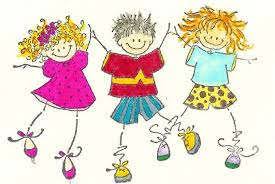 